Format for Add-ons, Certificate course or Skill development course: -S.No.Topic &Dept.Learning outcomeDuratione-copy1Energy and environment conservation,Raj Rishi Govt. Autonomous college, Alwar RajasthanRecycling of materials, lower energy costs for consumers, less pollution due to a reduction in use of fossil fuels, and less harm to animals and the environment.18.04.23-24.04.2023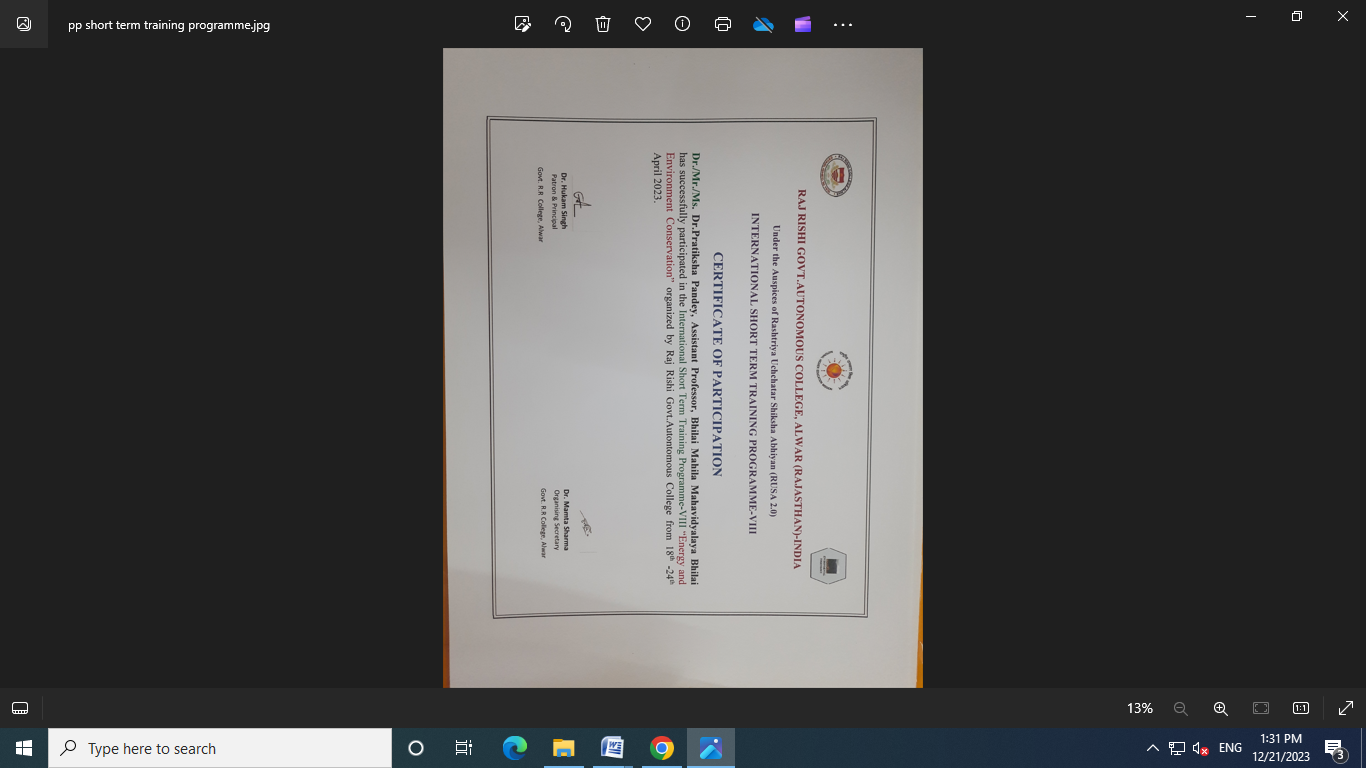 DateProgramme NameNo. of StudentsTopic and DepartmentLearning outcomesLearning outcomesAttachment20/9/22-20/10/22Value Added Course on Mushroom Cultivation 54Value Added Course on Mushroom Cultivation   Skill Development:    Skill Development: 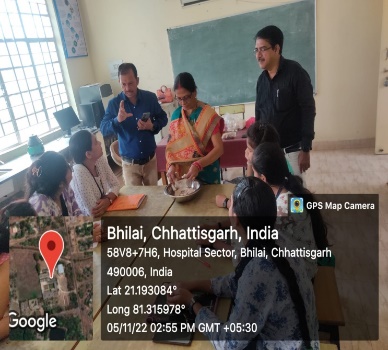 20/9/22-20/10/22Value Added Course on Mushroom Cultivation 54Department of BT and MB20/9/22-20/10/22Value Added Course on Mushroom Cultivation 54   Sustainability:.   Sustainability:.20/9/22-20/10/22Value Added Course on Mushroom Cultivation 54  Income Generation: Value Addition  Income Generation: Value Addition20/9/22-20/10/22Value Added Course on Mushroom Cultivation 54  Waste Reduction:   Waste Reduction: 20/9/22-20/10/22Value Added Course on Mushroom Cultivation 54  Research and Innovation: Participants may be inspired to further research and innovate in the field of mushroom cultivation, exploring new techniques and varieties.  Research and Innovation: Participants may be inspired to further research and innovate in the field of mushroom cultivation, exploring new techniques and varieties.S.No.DateGuest  Speaker and AddressNo. of StudentsTopicOut comeAttachments Attachments 101-04-2023Guest Lecture by Dr. A.K. Shrivastava, Govt. D.T. College, Utai61Protein Localization”.Enhanced Learning: 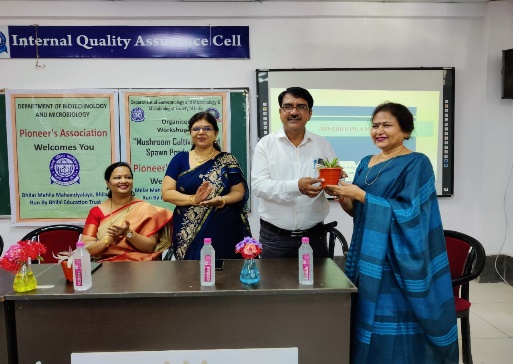 101-04-2023Guest Lecture by Dr. A.K. Shrivastava, Govt. D.T. College, Utai61Protein Localization”.  Career Readiness: 101-04-2023Guest Lecture by Dr. A.K. Shrivastava, Govt. D.T. College, Utai61Protein Localization”.  Critical Thinking: Students develop critical thinking skills by analyzing and evaluating the insights shared by guest speakers.101-04-2023Guest Lecture by Dr. A.K. Shrivastava, Govt. D.T. College, Utai61Protein Localization”.  Motivated Learning: 101-04-2023Guest Lecture by Dr. A.K. Shrivastava, Govt. D.T. College, Utai61Protein Localization”.  Future Directions: 101-04-2023Guest Lecture by Dr. A.K. Shrivastava, Govt. D.T. College, Utai61Protein Localization”.  Overall, guest lecturers play a vital role in enriching students' education, offering them the chance to          learn from those who have practical experience in their fields of interest.101-04-2023Guest Lecture by Dr. A.K. Shrivastava, Govt. D.T. College, Utai61Protein Localization”.220-09-2022Dr. Pragya Kulkarni, Govt. VYTPG Science College, Durg.54Mushroom: A Miracle FoodEnhanced Learning: 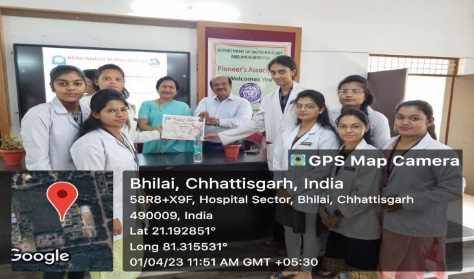 220-09-2022Dr. Pragya Kulkarni, Govt. VYTPG Science College, Durg.54Mushroom: A Miracle Food  Career Readiness: 220-09-2022Dr. Pragya Kulkarni, Govt. VYTPG Science College, Durg.54Mushroom: A Miracle Food220-09-2022Dr. Pragya Kulkarni, Govt. VYTPG Science College, Durg.54Mushroom: A Miracle Food  Motivated Learning: 220-09-2022Dr. Pragya Kulkarni, Govt. VYTPG Science College, Durg.54Mushroom: A Miracle Food  Future Directions: 220-09-2022Dr. Pragya Kulkarni, Govt. VYTPG Science College, Durg.54Mushroom: A Miracle Food  Overall, guest lecturers play a vital role in enriching students' education, offering them the chance to          learn from those who have practical experience in their fields of interest.220-09-2022Dr. Pragya Kulkarni, Govt. VYTPG Science College, Durg.54Mushroom: A Miracle Food327-09-2022By Dr. Trilok Dev, Govt. Digvijay College, Rajnandgaon.50Edible and Non Edible MushroomEnhanced Learning: 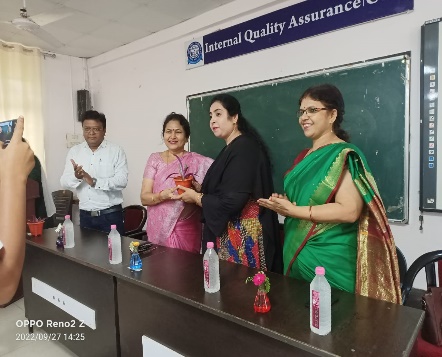 327-09-2022By Dr. Trilok Dev, Govt. Digvijay College, Rajnandgaon.50Edible and Non Edible Mushroom  Career Readiness: 327-09-2022By Dr. Trilok Dev, Govt. Digvijay College, Rajnandgaon.50Edible and Non Edible Mushroom  Critical Thinking: Students develop critical thinking skills by analyzing and evaluating the insights shared by guest speakers.327-09-2022By Dr. Trilok Dev, Govt. Digvijay College, Rajnandgaon.50Edible and Non Edible Mushroom  Motivated Learning: 327-09-2022By Dr. Trilok Dev, Govt. Digvijay College, Rajnandgaon.50Edible and Non Edible Mushroom  Future Directions: 327-09-2022By Dr. Trilok Dev, Govt. Digvijay College, Rajnandgaon.50Edible and Non Edible Mushroom  Overall, guest lecturers play a vital role in enriching students' education, offering them the chance to          learn from those who have practical experience in their fields of interest.327-09-2022By Dr. Trilok Dev, Govt. Digvijay College, Rajnandgaon.50Edible and Non Edible Mushroom412-05-2023Guest Lecture by Dr. D. K. Shrivastava, Govt. ERR Science College, Bilaspur48 “New Education Policy”.Enhanced Learning: 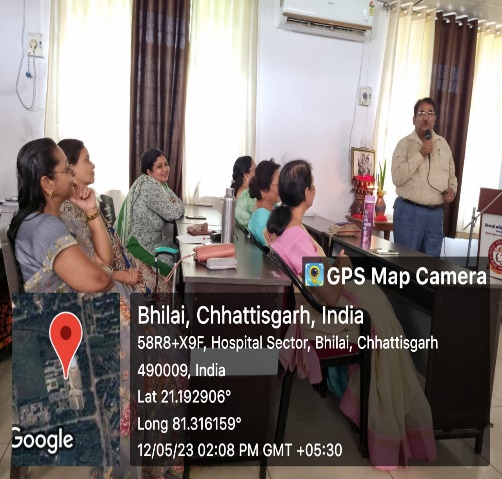 412-05-2023Guest Lecture by Dr. D. K. Shrivastava, Govt. ERR Science College, Bilaspur48 “New Education Policy”.  Career Readiness: 412-05-2023Guest Lecture by Dr. D. K. Shrivastava, Govt. ERR Science College, Bilaspur48 “New Education Policy”.  Critical Thinking: Students develop critical thinking skills by analyzing and evaluating the insights shared by guest speakers.412-05-2023Guest Lecture by Dr. D. K. Shrivastava, Govt. ERR Science College, Bilaspur48 “New Education Policy”.  Motivated Learning: 412-05-2023Guest Lecture by Dr. D. K. Shrivastava, Govt. ERR Science College, Bilaspur48 “New Education Policy”.  Future Directions: 412-05-2023Guest Lecture by Dr. D. K. Shrivastava, Govt. ERR Science College, Bilaspur48 “New Education Policy”.  Overall, guest lecturers play a vital role in enriching students' education, offering them the chance to          learn from those who have practical experience in their fields of interest.412-05-2023Guest Lecture by Dr. D. K. Shrivastava, Govt. ERR Science College, Bilaspur48 “New Education Policy”.